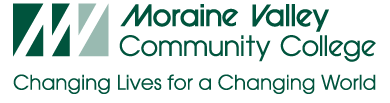 Healthcare Scholarship for ESL Students Bridge Program ApplicationFirst Name ________________________________ Last Name ________________________________Street Address ______________________________________________________________________City ____________________________________  State ____________  Zip Code _________________Home Phone ______________________________  Cell Phone ________________________________Emergency Contact Name and Phone Number _____________________________________________Date of Birth _______________________     Male    Female  Social Security Number _______________________  MVCC ID Number  ________________________   What is your primary race/ethnicity?  American Indian/Alaskan Native           Asian                                                 Black/African American Hispanic/Latino	                                  Native Hawaiian/Pacific Islander      White Arab/Arab Americancountry of origin __________________________ native language(s) ___________________________Education HistoryWhat is your highest level of education?  No High School Diploma                     High School Diploma              Some College, No Degree                   College/Professional Degree               In what country did you complete your highest level of education?  ____________________________
Which campus do you currently attend?           Main Campus (Palos Hills)                                                Education Center Blue Island     Southwest Education Center (Tinley Park)What is your current ESL Level?                                                                   Level 4 (063)           Level 5 (064)           IELP    Bridge to Healthcare/065Are you a GED student?    yes      no             If yes, are you in Spanish GED?     yes      no             What is your current ESL instructor’s name?  ______________________________________________Employment HistoryWhat is your current employment status?  Unemployed                      Employed Part Time               Employed Full Time    If you work, how many hours do you work per week?  ________________Do you have any experience or education in the healthcare field?      yes        noIf yes, please explain your experience in the healthcare field: _______________________________________________________________________________________________________________________________________________________________________________________________________Please explain any other work or education experience you have:  ________________________________________________________________________________________________________________If selected for this scholarship, I promise that…________I will be able to attend class on time during all class meetings.  I will make all necessary arrangements for childcare and other obligations so that I will be able to attend class.  ________ I will attend required supplemental sessions after class with an LECR Education Specialist.    ________ I will be able to make time to study for quizzes and complete homework assignments.________ I will complete my medical forms on time.  (In order to take the class, you must get a physical, show documented immunity to certain diseases, complete a 2-step TB skin test, get a flu shot, complete a drug screening and show proof of health insurance.)  _______  I will be respectful and cooperative with all Moraine Valley staff and students.  I will follow all Moraine Valley policies and procedures.  ________ I will write a thank you note to show appreciation for the scholarship.  ________ I understand that it is an honor to receive a scholarship.  I understand that money is being provided so that I can have this special opportunity.  I will do my very best to take full advantage of this scholarship and all the other support and help I will receive.  ________ I understand that if I drop the class for any reason, I may be responsible for paying my full tuition for the class.   Signature _______________________________________________  Date ______________________  EssayPlease write an essay explaining why you should be selected to receive this scholarship.  (You may type the essay or add an extra sheet of paper if you would like to do so.)_________________________________________________________________________________________________________________________________________________________________________________________________________________________________________________________  _________________________________________________________________________________________________________________________________________________________________________________________________________________________________________________________  _________________________________________________________________________________________________________________________________________________________________________________________________________________________________________________________  _________________________________________________________________________________________________________________________________________________________________________________________________________________________________________________________  _________________________________________________________________________________________________________________________________________________________________________________________________________________________________________________________  _________________________________________________________________________________________________________________________________________________________________________________________________________________________________________________________  _________________________________________________________________________________________________________________________________________________________________________________________________________________________________________________________  ___________________________________________________________________________________Reference FormIn order to complete the class successfully, it is important that you have support outside of class.  Please have an important adult (spouse/partner/friend/family member) in your life complete the following form.  Reference Name _____________________________________________________________________Relationship to Candidate _____________________________________________________________I recommend this candidate for the scholarship because____________________________________________________________________________________________________________________________________________________________________________________________________________________________________________________________________________________________________________________________________________________I understand that this class will be difficult.  It will take a lot of time and effort.  I promise that I will support this candidate by        ___________________________________________________________________________________________________________________________________________				______________________________________________________________________________________________________________________________________________________________________________________________________________________________________________________Signature ________________________________________________  Date _____________________Phone Number ______________________________________________Explain why you answered ‘no’ to any of the above questions:   ________________________________________________________________________________________________________________________________________________________________________________________________________________________________________You must have all placement testing and forms completed.  There will be NO EXCEPTIONS.  If you meet the scholarship qualifications, you will be asked to come in for an interview.  Scholarship Requirement ChecklistYesNo1.  Do I have a social security number?2.  Do I have good attendance in my classes? (You missed 3 days or less.)  3.  Do I have a 92% average or higher in the Bridge to Healthcare class or a positive recommendation from a teacher?4.  Do I have an Accuplacer reading score of 239 or higher (regular Accuplacer) or 82 or higher (ESL Accuplacer)?5.  Did I fill out the application form completely?6.  Did I complete my essay? 7.  Do I have a reference form completed?  8.  Do I have time to attend class, do homework and study (at least 20-25 hours per week)?  9.  Will I do my best to finish the class even if something unexpected comes up?   10.  Am I willing to get all my medical tests and shots? (You do not need to do this until your class starts.)11.  Do I live in-district?  (If you live out-of-district, you can still receive the scholarship, but you will have to pay the difference in cost.)